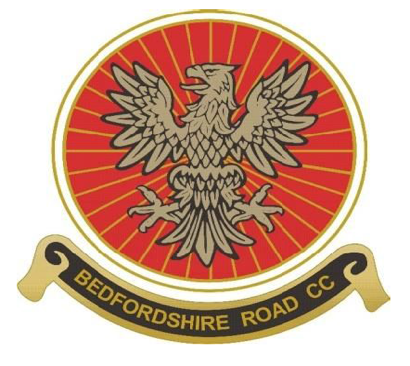 Promoted for and on behalf of Cycling Time Trials (CTT) under their Rules and RegulationsBedfordshire Road Cycling Club (BRCC) - Charity Open 25 mile Time TrialCourse: F1b/25Sunday 30th July 2023 - 07.00 hrsAll proceeds will go toMoggerhanger Hospice Event HQ: Stuart Memorial Hall Car Park, Church Street, Tempsford, Sandy, SG19 2AW. Car park will be open from 6:00am. STARTING TIME		First rider off at 07:01EVENT OFFICIALS		Mike Bannister			Timekeeper				Mark Gray				Assistant TimekeeperEVENT ORGANISER		Matt Donovan	   		Tel: 07863 110799				Peter Shaw (on the day)	Tel: 07810 648636HEADQUARTERSThe Event Headquarters is The Stuart Memorial Hall Tempsford. This is located at the dead-end of the old Great North Road on the northern end of Tempsford Village. The Event Headquarters will be available from 06:00 hours. Car parking space is available, but limited. Adequate parking exists on the road which passes through Tempsford village, the former A1 (Old Great North Road.) Please park with due consideration to other road users and local residents.NUMBERSThese will be available at the Event Headquarters. Not at the Start. Please ensure that you sign the "Signing-On" sheet and clearly call out your number when crossing the finish line. You must sign back in when returning your number or you will be disqualified.TO THE STARTStart line is approx. 1 mile from the HQ. Directions to the start-line:Follow Church Street away from HQ and ride out of the village up the hill.Take the first left at the RAB and cross over the A1.Take the first left at the next RAB and continue alongside the A1. Continue on this road for approximately a mile and the start is on the right-hand side.Give yourself 10-15 mins to reach the start from HQ.Directions from the finish line back to HQ:After passing the finish line on the A1, turn-round safely at the layby just past the pedestrian fly-over and ride back along the pathway. This will lead you back to the car park at HQ.THE COURSE.	F1B/25 MILESTART (GR163538) on B1043, 250 yards south of Station Rd., Tempsford; 26yards south of lamp-post B9 and 38 yards north of 1st. drain south of lamp-post B9 .Proceed south, straight on at 1st. RAB to join A1 (CARE) and continue over Sandy, North Biggleswade (Warden Lane) and South Biggleswade RABs to:-TURN (12.51 miles) by bearing left onto slip road at commencement of A1(M) approx. 2 miles north of Baldock. Encircle RAB beneath motorway (junction with A507) and up slip road to rejoin A1 northbound carriageway. Retrace outward route over all RABs to:-FINISH (GR162537) on A1, approx 500 yards north of Tempsford Village Hall and 200yards south of footbridge over A1, at railings end at south side of entry to Anglia Water building.NOTES FOR ALL COMPETITORSOBEY THE HIGHWAY CODE AND LOCAL REGULATIONS. KEEP YOUR HEAD UP. OBSERVERS WILL REPORT INFRINGEMENTS. REMEMBER SAFETY IS YOUR FIRST PRIORITY.C.T.T. REGULATIONSRegulationNo "U" turns are permitted at any time whilst riding on the public highway.Regulation No.16The National Committee is concerned that some competitors are not complying with this Regulation. Please ensure your race-number is placed in a position where it is clearly visible, from the rear, when riding in the normal competitive position. Infringement of this Regulation will be reported to the local C.T.T. District Secretary where further action may be taken.LONDON NORTH DISTRICT COMMITTEERegulation No. 1No U turns should be made in sight of the start or finish areas while riding on the public highwayRegulation No.2All competitors, helpers and event officials must use the toilet facilities within the Event headquarters. Fields and hedgerows must not be used for such purposes. Infringements will be reported and may result in disciplinary action.Regulation No.3No motor vehicles other than that of the Timekeeper(s) are to be parked near either the Start or Finish points. The only motor vehicle associated with the Event allowed near the Finish will be the Timekeeper's.Regulation No.4.Tempsford village. Park away from all private houses. Do not park south of the “Wheatsheaf” Public House.RIDER SAFETYFor your personal safety, wear an approved hard-shell helmet. It is also recommended that a working rear light either flashing or constant is fitted to the machine in a position clearly visible to following road users.COURSE SAFETYThe A1 is a major dual carriageway trunk road. Exercise extreme caution at all times, especially when turning at the turn, Baldock AI-A1M roundabout. Familiarise yourself with the course, and its intersections. Marshals will be at key locations along the course. All competitors are reminded to maintain a safe distance from the kerb and at all times to ride with due consideration toward other road users.ROAD DEFECTSPotholes and other associated road defects may be found on the course and adjacent roads. Please remain alert to these problems whilst attending and competing in the Event.REFRESHMENTSRefreshments and other facilities will be available at the Event Headquarters where Riders may also exchange their Number for a free drink. AS THIS IS A CHARITY EVENT, DONATIONS ARE WELCOME.RESULTS
Results will be posted live on ‘ResultsSheet’ (scan QR code below) and available at the HQ. Results will be posted on the CTT website following the event.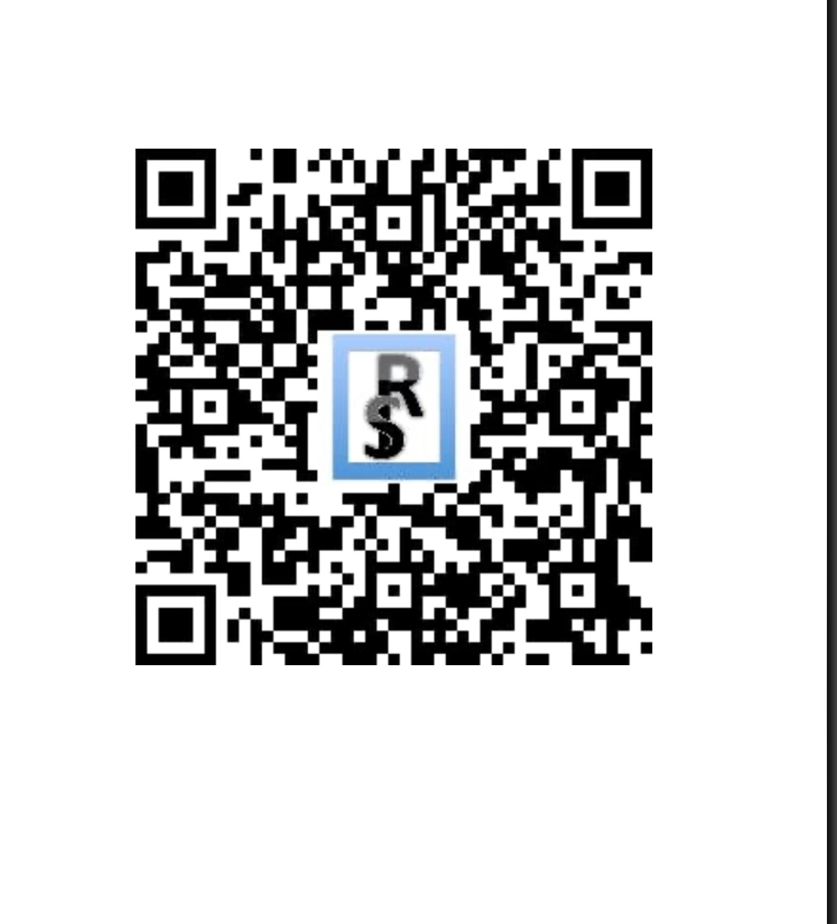 This is a charity event and so no prize money is on offer. Have a great ride.